BJC “Jaunība” 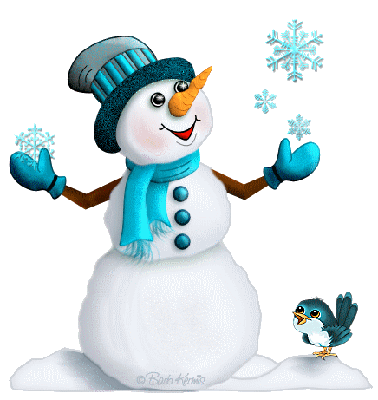 piedāvātie pasākumi  
2023.gada decembrīDatumsPasākumsAtbildīgaisNorises vietaun laiks03.12.Adventes svētdienas radošā darbnīca bērniemL. BēniņaInženieru Arsenāla pagalmā – Ziemassvētku vecīša rezidencē, plkst.12.00-14.0004.12.Standartdeju seminārs LSDF deju skolotājiem, treneriemO.MihailovaRīgā05.12.Seminārs Skatuves runas pedagogiemD.JurkaA.JurģīteRīgā, BJC “Rīgas Skolēnu pils”, Kr. Barona ielā 99, 
plkst.11.00-14.0005.12.Daugavpils Brīvprātīgo apbalvošanas ceremonija (piedalīšanās pasākumā - dalībnieku sveikšana)I.Poga, O.KarašovaDaugavpils Kultūras pils, plkst. 18.0005.12.Daugavpils izglītības iestāžu  tautas deju kolektīvu vadītāju sanāksmeN.KrivoguzaTiešsaistē ZOOM,
 plkst.18.00 (saite tiks izsūtīta)06.12.Floristikas seminārs skolotājiem “Dabas materiālu kompozīciju veidošana” O. SverčkauskaBJC “Jaunība” Saules iela 7 Pieteikties līdz 04.12.23. 
e-pasts olga.sverckauska@jauniba.lv06.12.BJC “Jaunība” vizuālās un vizuāli plastiskās mākslas pulciņu pedagogu MA sanāksmeJ. VeļičkoO. SverčkauskaBJC “Jaunība” Saules iela 7 plkst. 12.006.12.Labdarības pasākums "Pabaro putnus ziemā" Daugavpils pilsētas Bērnu un jauniešu centra “Jaunība” brīvā laika kluba „Ruģeļi” bērniem un jauniešiemA.SkurjateCiemats “Ruģeļi”plkst. 14.307.12.Drošības stunda Ziema...ziema...” Daugavpils pilsētas Bērnu un jauniešu centra “Jaunība” brīvā laika kluba ”STARS” bērniem un jauniešiem   MamajevaDaugavpils pilsētas Bērnu un jauniešu centra “Jaunība” brīvā laika klubā “STARS” plkst.15.00  9.12.- 02.01.2024.Daugavpils pilsētas BJC “Jaunība” interešu izglītības pulciņu “Rotu dizains un izgatavošana”, “Stils un mode”, “Tamborēšana un adīšana” audzēkņu radošo darbu izstāde “Ziemassvētku pasaka”N.RuhmaneŅ.ŅeginskaBērnu bibliotēka “Zīlīte”10.12.Adventes svētdienas radošā darbnīca bērniemE.DavidčuksInženieru Arsenāla pagalmā – Ziemassvētku vecīša rezidencē, plkst.12.00-14.0011.12. -18.12Starptautiskās ziemas orientēšanās sacensības “Kainuu Ski O Week”A.Smoļakova,Ļ.PavļukovaSomija, Kainuu12.12.Skolēnu pašpārvalžu līderu tikšanās G.VanagaBJC “Jaunība” (Saules iela 7), 2.4. kab.
plkst. 16.30 12.12.- 20.12.Ziemassvētku apsveikumu konkurss Daugavpils pilsētas Bērnu un jauniešu centra “Jaunība” brīvā laika kluba ”STARS” bērniem un jauniešiem   A.MamajevaDaugavpils pilsētas Bērnu un jauniešu centra “Jaunība” brīvā laika klubā “STARS”
plkst.15.0012.12.Radošo darbu konkurss “Ziemassvētku rotājumi” Daugavpils pilsētas Bērnu un jauniešu centra “Jaunība” brīvā laika kluba “Smaids” bērniem un jauniešiemV. Iļjaševiča,J. SuhoviloDaugavpils pilsētas Bērnu un jauniešu centra “Jaunība” brīvā laika klubā “Smaids”plkst. 16.0012.12. -27.12. BJC “Jaunība” pulciņa “Veidošana” audzēkņu darbu izstāde “Ziemassvētki nāk”M. BojarovaJ. VeļičkoBJC “Jaunība” Saules iela 7, 1.5. kab.12.12.Muzikanta Jevģenija Hairuļina tikšanās ar Daugavpils pilsētas Bērnu un jauniešu centra “Jaunība” brīvā laika kluba ”Grīva” bērniem un jauniešiem   I.JackevičaDaugavpils pilsētas Bērnu un jauniešu centra “Jaunība” brīvā laika klubā “Grīva”plkst. 14.3013.12.Ziemassvētku floristikas konkurssOlga SverčkauskaBJC “Jaunība” Saules iela 7, plkst.16.00Pieteikties līdz 08.12.23. ,e-pasts olga.sverckauska@jauniba.lv 13.12.“Pasakaino brīnumu laiks” (bērnu filmu/pasaku noskatīšanās, daiļrades stunda.) Daugavpils pilsētas Bērnu un jauniešu centra “Jaunība” brīvā laika kluba „Ruģeļi” bērniem un jauniešiemA.SkurjateDaugavpils pilsētas Bērnu un jauniešu centra “Jaunība” apkaimes brīvā laika klubā “Ruģeļi” plkst. 16.0013.12.“Ziemassvētku lasījumi” Latgales bibliotēkas Jaunbūves filiālē Daugavpils pilsētas Bērnu un jauniešu centra “Jaunība” brīvā laika kluba “Mezgls” audzēkņiemO.Taļmane-Jansone, 
N. SkarbinīkaLatgales Centrālās bibliotēkas filiāle Jaunbūves bibliotēka
plkst. 16.0014.12.“Ziemassvētku rotaļlietas eglītei!” - radoša darbnīca un konkurss. Daugavpils pilsētas Bērnu un jauniešu centra “Jaunība” apkaimes brīvā laika kluba “Križi” audzēkņiemT.SmirnovaDaugavpils pilsētas Bērnu un jauniešu centra “Jaunība” apkaimes brīvā laika klubā “Križi”
plkst. 16.0014.12.,16.12.Deju studijas “Lumina” un vingrošanas studijas “Lumina” atklātās nodarbības vecākiemK.Ramanauskaite-KiduleBJC “Jaunība” Saules ielā 715.12.Daugavpils pilsētas skolu pašpārvalžu dalībnieku/līderu saliedēšanas cikla ievadpasākums. S.RutkovskaA.JurģīteG.VanagaDaugavpils Valsts ģimnāzija, plkst. 14.00. Aicināti 5 skolas pašpārvalžu dalībnieki vai līderi no šādām skolām:Daugavpils Tehnoloģiju vidusskola-licejsDaugavpils Iespēju vidusskolaDaugavpils Valstspilsētas vidusskolaJ.Pilsudska Daugavpils valsts poļu ģimnāzijaDaugavpils Zinātņu vidusskolaDaugavpils Vienības pamatskolaDaugavpils Centra vidusskolaDaugavpils Draudzīgā aicinājums vidusskola16.12.TSI Robotikas turnīrs.J.KonovalovsTransporta un sakaru institūts, Lomonosova iela 1/4, Rīga17.12.Adventes svētdienas radošā darbnīca bērniemJ.VeļičkoN. RuhmaneInženieru Arsenāla pagalmā – Ziemassvētku vecīša rezidencē, plkst.12.00-14.0017.12.Starptautiskais mūsdienu deju festivāls “Show me your style”I.Poga,O.Karašova,Ž.TrojāneDaugavpils Kultūras pils
plkst. 10.0020.12.Atpūtas pasākums "Reiz ziemas vakarā.." (dzejoļi, stāstījumi, mīklas, rēbusi, krustvārdu mīklas) Daugavpils pilsētas Bērnu un jauniešu centra “Jaunība” brīvā laika kluba „Ruģeļi” bērniem un jauniešiemA.SkurjateDaugavpils pilsētas Bērnu un jauniešu centra “Jaunība” apkaimes brīvā laika klubā “Ruģeļi” plkst. 16.0020.12.  BJC “Jaunība” Ziemassvētku koncerti “Ziemas virpulis”Inese Poga,radošo kolektīvu vadītājiKultūras pilī:mēģinājums plkst.11.00koncerts skolām plkst.14.00 koncerts BJC “Jaunība” audzēkņiem un audzēkņu vecākiem plkst.17.0020.12. - 15.01.BJC “Jaunība”  tēlotājmākslas pulciņa “Otiņas” audzēkņu darbu izstāde “Ziemassvētkus gaidot!” O. BarkovskaJ. VeļičkoBJC “Jaunība” Saules iela 7 2. stāva21.12.Ekskursija uz pilsētas galveno Ziemassvētku egli  un muzeja eglīti Daugavpils pilsētas Bērnu un jauniešu centra “Jaunība” brīvā laika kluba „Ruģeļi” bērniem un jauniešiemA.SkurjateDaugavpils pilsētas centrsplkst. 15.0021.12.Meistarklase „Ziemassvētku piparkūkas” Daugavpils pilsētas Bērnu un jauniešu centra “Jaunība” brīvā laika kluba ”STARS” bērniem un jauniešiem  A.MamajevaDaugavpils pilsētas Bērnu un jauniešu centra “Jaunība” brīvā laika klubā “STARS” 
plkst.15.00 21.12.Starptautiskais distances konkurss “World Art Games”S.Rjabcevaonline, Spānija21.12.Radošās darbnīcas “Ziemassvētki skan” Daugavpils pilsētas Bērnu un jauniešu centra “Jaunība” brīvā laika kluba ”Grīva” bērniem un jauniešiem     J.Jackeviča
pulciņu pedagogiDaugavpils pilsētas Bērnu un jauniešu centra “Jaunība” brīvā laika klubā “Grīva” 
plkst.14.00 21.12.Kvests “Ziemassvētku brīnumi” Daugavpils pilsētas Bērnu un jauniešu centra “Jaunība” brīvā laika kluba “Smaids” bērniem un jauniešiemJ. SuhoviloDaugavpils pilsētas Bērnu un jauniešu centra “Jaunība” brīvā laika klubā “Smaids”
plkst. 16.0022.12.Ziemassvētku maģiskie mirkļi Daugavpils pilsētas Bērnu un jauniešu centra “Jaunība” brīvā laika kluba „Mezgls” audzēkņiemO. Taļmane-Jansone, N. SkarbinīkaDaugavpils pilsētas Bērnu un jauniešu centra “Jaunība” brīvā laika klubā “Mezgls”
plkst. 15.0024.12.Nāk Ziemassvētki no sniegota sila,Un baltu mieru pār pasauli klāj,Un debesis svēta ikvienu šai naktī,Kas cerību, gaismu dvēselē krāj./Apšukrūma/ Ģimenisku un mīļu Ziemassvētku laiku!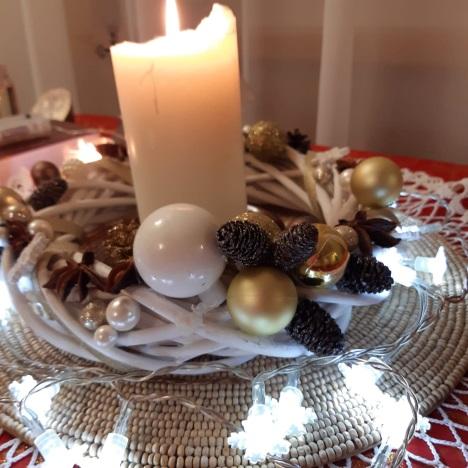 27.12.Gada noslēguma administratīvā sanāksme “Sveču gaismās”A. JansoneBJC “Jaunība” plkst.11.00, 
kab. 2.4.28.12.Atpūtas pasākums  „Ziemassvētku brīnumu gaidot”. Daugavpils pilsētas Bērnu un jauniešu centra “Jaunība” brīvā laika kluba ”STARS” bērniem un jauniešiem   A.MamajevaDaugavpils pilsētas Bērnu un jauniešu centra “Jaunība” brīvā laika klubā “STARS” 
plkst.14.0028.12.Spēles “Jauniešu sakāmvārdu tornis!” izspēleG.VanagaBJC “Jaunība” (Saules iela 7), 2.8. kab.
plkst. 16.30 29.12.Jaungada ballīte. Daugavpils pilsētas Bērnu un jauniešu centra “Jaunība” apkaimes brīvā laika kluba “Križi” audzēkņiemT.SmirnovaDaugavpils pilsētas Bērnu un jauniešu centra “Jaunība” apkaimes brīvā laika klubā “Križi”
plkst.16.0029.12.Jaungada skrējiens 2023Ļ.PavļukovaA.SmoļakovaVienības laukums,plkst.18.0031.12.Ar leduspuķu aizmargotām rūtīmTumst sniegains vecā gada novakars.Nevienu dienu tukšā neaizvadīt,Augt, audzināt, celt, dzīvē skaisto rādīt –Lai bagātīgi visi mūsu gadi./Z.Purvs/ Laimīgu Jauno 2024.gadu!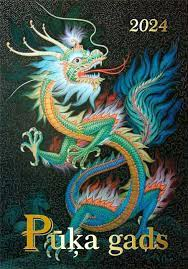 